গণপ্রজাতন্ত্রী বাংলাদেস সরকার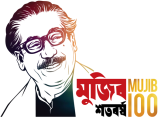 বাণিজ্য মন্ত্রণালয়জাতীয় ভোক্তা-অধিকার সংরক্ষণ অধিদপ্তরসিরাজগঞ্জ জেলা  কার্যালয়dncrp.sirajganj.gov.bdঅভিযোগ নিষ্পত্তির  ১ম-৩য় ত্রৈমাসিক পর্যন্ত সময়ের (জুলাই/২০-মার্চ/২০২১) প্রতিবেদন সংক্রান্তক্রমিক নংকার্যালয়ের নাম অভিযোগ প্রাপ্তির (সংখ্যা)অভিযোগ নিষ্পত্তির সংখ্যা  অভিযোগ নিষ্পত্তির মাধ্যমে দন্ডিত প্রতিষ্ঠানের সংখ্যা অভিযোগ নিষ্পত্তির মাধ্যমে আদায়কৃত জরিমানার পরিমান (টাকা) অনিষ্পন্ন অভিযোগ সংখ্যাঅভিযোগকারী কে প্রদত্ত টাকার পরিমাণ ২৫% হিসাবে পেয়েছেন (জন) মন্তব্য০১০২০৩০৪০৫০৬০৭০৮০৯১০সিরাজগঞ্জ জেলা কার্যালয়৪৪৪৪১০১,১১,০০০/-০০২৭,৭৫০/-১০০২টি ২০১৯-২০২০ অর্থবছরের অভিযোগ ছিল।মোটমোট৪৪৪৪১০১,১১,০০০/-০০২৭,৭৫০/-১০